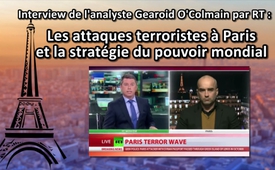 Les attaques terroristes à Paris et la stratégie du pouvoir mondial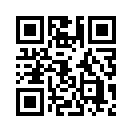 Dans une interview par Russia Today (RT), l’analyste indépendant et écrivain Gearoid O’Colmain a exprimé son avis sur les attentats à Paris. Il est convaincu qu’il existe une campagne de propagande pour attiser la peur envers les musulmans et attiser la guerre civile en Europe. Il appelle la guerre contre le terrorisme une guerre contre la population, orchestrée « depuis l’étranger ». Le but de la déstabilisation totale voulue serait de créer un nouvel ordre mondial qui ne sert qu’à une petite élite.
Dans ce contexte, Colmain prédit des campagnes de propagande de la part du gouvernement et des médias servant à attiser la persécution des personnes qui critiquent le système, des dissidents et des médias alternatifs, afin d’empêcher ces derniers de donner publiquement leur opinion qui dévie de la ligne ou de la politique du gouvernement. On veut ainsi empêcher la population de s’interroger de manière critique.
Nous vous montrons dans la suite de notre émission l’interview complète de Russia Today avec Gearoid O’Colmain.Dans une interview par Russia Today (RT), l’analyste indépendant et écrivain Gearoid O’Colmain a exprimé son avis sur les attentats à Paris. Il est convaincu qu’il existe une campagne de propagande pour attiser la peur envers les musulmans et attiser la guerre civile en Europe. Il appelle la guerre contre le terrorisme une guerre contre la population, orchestrée « depuis l’étranger ». Le but de la déstabilisation totale voulue serait de créer un nouvel ordre mondial qui ne sert qu’à une petite élite.
Dans ce contexte, Colmain prédit des campagnes de propagande de la part du gouvernement et des médias servant à attiser la persécution des personnes qui critiquent le système, des dissidents et des médias alternatifs, afin d’empêcher ces derniers de donner publiquement leur opinion qui dévie de la ligne ou de la politique du gouvernement. On veut ainsi empêcher la population de s’interroger de manière critique.
Nous vous montrons dans la suite de notre émission l’interview complète de Russia Today avec Gearoid O’Colmain.de Horst M.Sources:https://www.youtube.com/watch?v=f3rYKr28DBsCela pourrait aussi vous intéresser:#AttentatsTerroristes - terroristes - www.kla.tv/AttentatsTerroristes

#FormationNonCensuree - non censurée - www.kla.tv/FormationNonCensureeKla.TV – Des nouvelles alternatives... libres – indépendantes – non censurées...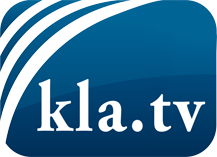 ce que les médias ne devraient pas dissimuler...peu entendu, du peuple pour le peuple...des informations régulières sur www.kla.tv/frÇa vaut la peine de rester avec nous! Vous pouvez vous abonner gratuitement à notre newsletter: www.kla.tv/abo-frAvis de sécurité:Les contre voix sont malheureusement de plus en plus censurées et réprimées. Tant que nous ne nous orientons pas en fonction des intérêts et des idéologies de la système presse, nous devons toujours nous attendre à ce que des prétextes soient recherchés pour bloquer ou supprimer Kla.TV.Alors mettez-vous dès aujourd’hui en réseau en dehors d’internet!
Cliquez ici: www.kla.tv/vernetzung&lang=frLicence:    Licence Creative Commons avec attribution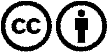 Il est permis de diffuser et d’utiliser notre matériel avec l’attribution! Toutefois, le matériel ne peut pas être utilisé hors contexte.
Cependant pour les institutions financées avec la redevance audio-visuelle, ceci n’est autorisé qu’avec notre accord. Des infractions peuvent entraîner des poursuites.